ITT Part 3:Contract Terms, Conditions & SchedulesDate: December 2018Version: 3.2Status: Template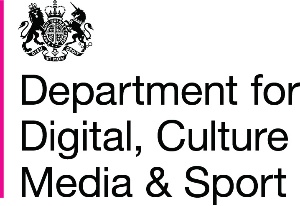 Please Note: This document comprises part of the template invitation to tender ("ITT") relating to the BDUK New Procurement Pipeline OJEU procurement process and is subject to change.This document is provided by BDUK for use only by Local Bodies who are undertaking BDUK New Procurement Pipeline OJEU procurements.  It is not to be used for any other purpose. It is oriented to those procurements using the Open or Restricted Procedures, although can be adapted for use with other procurement procedures.  Access to this document is restricted to the relevant authorised Huddle users and other associated permitted recipients.This document may contain certain high level and/or selected summary information only and care should be taken if relying on its content.  To ensure they are fully informed, Local Bodies should refer to the relevant more detailed Programme document(s) (where available) and otherwise consult with BDUK and/or their own professional advisers.Anybody using this document must seek their own legal advice in respect of the document's completion, issue and operation.  DCMS (including BDUK) accepts no liability for: (i) the accuracy of this document; or (ii) its use in respect of a BDUK New Procurement Pipeline OJEU procurement or otherwise.This template ITT has been prepared to support requirements associated with DCMS funding and, more generically, anticipated requirements associated with Local Bodies' own funding.  Should other third party funding streams (e.g. ERDF) be incorporated within the project's public sector subsidy, the Local Body must specifically review the requirements of such funding streams and ensure they are appropriately reflected in this ITT (as well as any associated Contract).Text in red footnotes is provided to guide use of the document and must be removed before issue or publication.  Text in square brackets within the main body of the document shows where a Local Body needs to insert content or shows example text which can be adjusted to suit the local context.  Once the Local Body has made these adjustments the square brackets should be removed.This text should also be removed before issue or publication by the Local Body.	Table of Contents1	OJEU Contract	1.1	Terms of the Contract	[Appendix 1: Required Local Amendments to the BDUK New Procurement Pipeline Template Contract]	ContractTerms of the Contract[Template Note: BDUK's recommend that the Local Body issues a 'contract ready' set of Contract terms and conditions plus Contract Schedules (which will be completed by inclusion of the successful Bidder's specific solution materials). This approach is reflected in the short wording immediately below. The full Contract and Schedules should be embedded below para 1.1.1][The Contract shall, at the point of contract signature, comprise:a)	The Contract terms and conditions plus Contract Schedules provided by the Local Body with this ITT; andb)	Those additional materials required to complete corresponding Contract Schedules – including the Supplier Solution, Project Model and Key Personnel.][Embed Contract and Schedules here]